                     Safeguarding Allegations in Early Years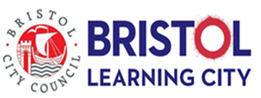 